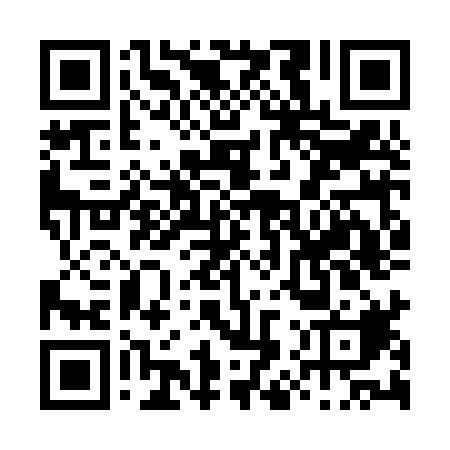 Ramadan times for Algosinho, PortugalMon 11 Mar 2024 - Wed 10 Apr 2024High Latitude Method: Angle Based RulePrayer Calculation Method: Muslim World LeagueAsar Calculation Method: HanafiPrayer times provided by https://www.salahtimes.comDateDayFajrSuhurSunriseDhuhrAsrIftarMaghribIsha11Mon5:125:126:4412:364:436:296:297:5512Tue5:115:116:4212:364:446:306:307:5713Wed5:095:096:4112:364:446:316:317:5814Thu5:075:076:3912:354:456:326:327:5915Fri5:055:056:3712:354:466:336:338:0016Sat5:045:046:3612:354:476:346:348:0117Sun5:025:026:3412:344:486:366:368:0218Mon5:005:006:3212:344:496:376:378:0419Tue4:584:586:3112:344:506:386:388:0520Wed4:564:566:2912:344:506:396:398:0621Thu4:554:556:2712:334:516:406:408:0722Fri4:534:536:2612:334:526:416:418:0923Sat4:514:516:2412:334:536:426:428:1024Sun4:494:496:2212:324:546:436:438:1125Mon4:474:476:2112:324:546:446:448:1226Tue4:454:456:1912:324:556:456:458:1327Wed4:434:436:1712:314:566:466:468:1528Thu4:414:416:1612:314:576:476:478:1629Fri4:404:406:1412:314:586:496:498:1730Sat4:384:386:1212:314:586:506:508:1931Sun5:365:367:101:305:597:517:519:201Mon5:345:347:091:306:007:527:529:212Tue5:325:327:071:306:007:537:539:223Wed5:305:307:051:296:017:547:549:244Thu5:285:287:041:296:027:557:559:255Fri5:265:267:021:296:037:567:569:266Sat5:245:247:011:296:037:577:579:287Sun5:225:226:591:286:047:587:589:298Mon5:205:206:571:286:057:597:599:309Tue5:185:186:561:286:058:008:009:3210Wed5:165:166:541:276:068:018:019:33